ГОРЕЦКИЙ РАЙОННЫЙИСПОЛНИТЕЛЬНЫЙ КОМИТЕТОТДЕЛ ИДЕОЛОГИЧЕСКОЙ РАБОТЫ,КУЛЬТУРЫ И ПО ДЕЛАМ МОЛОДЕЖИЗАЩИТА МАТЕРИНСТВА И ДЕТСТВАВ РЕСПУБЛИКЕ БЕЛАРУСЬ материал  для информационно-пропагандистских группг. Горкиавгуст 2019 г.ЗАЩИТА МАТЕРИНСТВА И ДЕТСТВАВ РЕСПУБЛИКЕ БЕЛАРУСЬ Согласно Основному Закону нашей страны, брак, семья, материнство, отцовство и детство находятся под защитой государства (статья 32 Конституции Республики Беларусь).Президент Республики Беларусь А.Г.Лукашенко постоянно отмечает, что «проводимая в стране социальная политика способствует тому, чтобы женщины смогли воплотить свое предназначение – вырастить и воспитать здоровых и счастливых детей». Ключевыми направлениями деятельности белорусского государства в сфере охраны материнства и детства являются:совершенствование нормативной правовой базы по вопросам охраны материнства и детства;охрана репродуктивного здоровья населения, создание условий для рождения здоровых детей;сохранение здоровья матерей и детей;развитие сети учреждений здравоохранения;повышение эффективности системы социальной защиты матери и ребенка, молодых семей (семья, в которой оба или один из супругов (родитель в неполной семье) находятся в возрасте до тридцати одного года).Динамика демографических процессов в БеларусиБлагодаря активной социальной политике в демографическом развитии страны в 2010 – 2016 годах обозначились определенные позитивные сдвиги. За эти годы увеличились значения общего и суммарного коэффициентов рождаемости, снизились младенческая смертность, смертность трудоспособного населения. Отмечается увеличение ожидаемой продолжительности жизни населения. Рост сальдо внешней миграции нивелировал убыль населения.  Однако положительная динамика прироста населения не приобрела устойчивый характер. Итоги 2017 и 2018 годов свидетельствуют о некоторой нестабильности демографической ситуации в стране.Численность населения Республики Беларусь на 1 января 2019 г. составила 9 475,6 тыс. человек и по сравнению с началом 2018 года уменьшилась на 16,2 тыс. человек или на 0,2%.В Горецком районе проживает 45856 человек, трудоспособных  27488 (в 2018 -  45887  человек, трудоспособных - 27385). Население уменьшилось за 2018 год на 31 человека, трудоспособного увеличилось на  103 человека.Демографическая ситуация по итогам работы за 6 месяцев 2019 года в Горецком районе остается сложной. Общий коэффициент рождаемости по сравнению с аналогичным периодом прошлого года снизился на 4 % с 7,5‰ (промилле) до 7,2‰. Областной уровень - 9,0‰.Количество родов за 6 месяцев 2019 года составило - 165, что на 7 родов или на 4,0% меньше, чем за аналогичный период 2018 года (2018г. –  172 родов). Необходимо отметить, что в Горецком районе, как и во всей Могилевской области отмечается снижение числа женщин фертильного возраста с 2015 по 2018 годы  в среднем на 1,8%, в частности ежегодное снижение на 6% количества женщин в возрастной группе 20-29 лет, в которой  отмечается максимальное количество родившихся  детей, в связи с чем увеличение показателя рождаемости  в области возможно только за счет рождения в семье 2-го, 3-го ребенка.Снижение уровня рождаемости происходит по объективным причинам:стабильное снижение количества женщин наиболее репродуктивных возрастов; повышение возраста материнства, что приводит к сокращению репродуктивного периода;снижение количества заключенных браков и высокий уровень разводимости;фундаментальные изменения в функциях семьи, роли женщины и мужчины в ней, связанные с увеличением длительности получения основного образования, выравниванием мужского и женского вклада в общий доход семьи и т.д.В общем числе рождений отмечается увеличение удельного веса детей, рожденных вторыми и последующими (в 2011 году – 49%, в 2018 году – 61%) и снижение удельного веса детей, рожденных первыми (в 2011 году – 51%, в 2018 году – 39%). Как и для многих европейских государств, для Беларуси характерна тенденция увеличения среднего возраста женщин при рождении первого ребенка. В 2018 году средний возраст женщины при рождении ребенка составил 29,4 года, а при рождении первенца – 26,7 лет. Также характерна тенденция увеличения среднего возраста при вступлении в первый брак: у женщин – 26 лет, у мужчин – 28,1 года.Достижения в сфере охраны здоровья матери и ребенкаВ Беларуси беременной женщине гарантируется медицинское наблюдение в государственных организациях здравоохранения, стационарная медицинская помощь во время и после родов, а также медицинская помощь и медицинское наблюдение за новорожденными. 100% женщин имеют доступ к дородовому и послеродовому медицинскому обслуживанию.В последние годы отмечается стабилизация числа родов, протекающих без осложнений. В 2018 году удельный вес нормальных родов составил более 42% (2017 г. – более 41%).На протяжении последних лет в республике регистрируются единичные случаи смерти женщин во время беременности, родов, послеродовом периоде. В республике активно развивается высокотехнологичная медицинская помощь матерям и детям. Выполняются оперативные вмешательства по коррекции практически всех врожденных пороков развития. Получают специализированное лечение дети с врожденными заболеваниями. Результаты лечения в Беларуси онкологических заболеваний сопоставимы с результатами развитых европейских стран. Активно развивается трансплантология.Справочно.В начале 2019 года белорусские детские кардиохирурги провели операцию по коррекции врожденного порока сердца малышу с массой тела 1 кг 135 грамм. Это уникальный случай в истории мировой детской кардиохирургии. На территории постсоветского пространства такая операция выполнялась впервые.В июне 2019 года успешно проведена сложнейшая операция на сердце трехлетнего мальчика с патологией аортального клапана, над которой работали 10 специалистов в течении 14 часов. Ранее такая редкая операция в Беларуси выполнялась у 11-месячного ребенка около 10 лет назад. Тогда помощь нашим врачам оказали американские коллеги.В 2018 году в сравнении с 2016 годом снизилась общая и первичная заболеваемость у детей в возрасте 0-17 лет. В структуре первичной детской заболеваемости более 70% приходится на болезни органов дыхания, более 4% – на травмы и отравления, по 3% – на некоторые инфекционные и паразитарные заболевания и болезни глаз.В структуре первичной заболеваемости детского населения Горецкого района более 65% приходится на болезни органов дыхания (преимущественно ОРИ), более 8% - на болезни органов пищеварения (в том числе – болезни полости рта, слюнных желез, челюстей) (воспалительные заболевания, болезни зубов, десен), более 7% - на болезни костно-мышечной системы (деформации, дорсопатии (сколиозы, плоскостопие и т.д.).Благодаря налаженной диспансеризации детского населения, количество детей с 1-й группой здоровья (абсолютно здоровые дети) увеличилось и составляет почти 30%.В Горецком районе диспансеризацию за 1 полугодие 2019 года прошли 52,1% детского населения, в прошлом году за аналогичный период – 42,3%, к группе диспансерного наблюдения. К Д1 отнесено 853 человека (20,45%) в 2019 году, в 2018 году – 815 человек (23,97%). В Беларуси самые высокие показатели по перинатальному уходу (относящийся к периоду непосредственно после родов) не только среди стран СНГ, но и Европы. Белорусские врачи умеют выхаживать деток с экстремально низкой массой тела – от 500 граммов. Выживаемость детей, рожденных с экстремально низкой массой тела, – до 80%. Это лучший показатель среди стран Содружества и многих государств Европы.В республике постоянно снижается количество абортов и в 2018 году этот показатель составил 10,5‰ на 1 тыс. женщин репродуктивного возраста (2017 год – 11,3%; 2016 год – 12,2%). В Горецком районе данный показатель в 2018 году составлял 5,16‰, в 2019 году  - 2,91‰. В организациях здравоохранения созданы условия и обеспечено проведение предабортного психологического консультирования женщин, обратившихся за проведением искусственного прерывания беременности. В 2018 году такое консультирование прошли 99,9% беременных женщин, желающих прервать беременность. Из них 21% приняли решение сохранить беременность (в 2017 году – 14%).В УЗ «Горецкая ЦРБ» в результате внедрения в практику предаборотного консультирования, изменили решение прервать беременность  в 2017г. - 11 женщин, в 2018г. – 9 женщин, за 6 месяцев 2019 года – 8 женщин (всего хотели прервать беременность 40 человек, т.е. процент эффективности составляет 20%).Общее число прерванной беременности составило в 2017 г. - 92, в 2018г. - 92, за 6 месяцев 2019 года – 32, из них увеличилось количество медикаментозных абортов, что позволяет минимизировать отрицательное влияние прерывания беременности на женский организм (2018г. – 50, за 5 мес. 2019 года – 28 или 87,5%).Организована работа службы планирования семьи и вспомогательных репродуктивных технологий, что позволяет супружеским парам стать счастливыми родителями. В 2018 году эффективность применения ЭКО (экстракорпорального оплодотворения) составила 43,1%.Как результат, в рейтинге стран, благоприятных для материнства и рождения детей, Республика Беларусь занимает 25-е место среди 179 стран мира и 1-е место среди стран СНГ.Социальная защита матери и ребенка включает выплату пособий в связи с рождением и воспитанием детей, государственную поддержку при строительстве (реконструкции) жилья, обеспечение бесплатным питанием детей первых двух лет жизни и предоставление других видов государственной адресной социальной помощи, единовременных выплат при рождении двоих и более детей, гарантий в сфере образования, здравоохранения, пенсионного, трудового, налогового и жилищного законодательства.Система государственных пособий семьям, воспитывающим детейВ систему государственных пособий входит 11 видов пособий. Это три группы пособий: по материнству, семейные и по временной нетрудоспособности по уходу за детьми.Самое значимое из названных пособий – пособие по уходу за ребенком в возрасте до 3 лет. Оно установлено на уровне 35–40% среднего заработка по стране причем для всех получателей, независимо от того, застрахованы они или нет.Справочно.На 1 августа 2019 г. размер пособия по уходу за ребенком в возрасте до 3 лет составляет 376,11 рублей на первого ребенка, на второго и последующих детей – 429,84 рублей.Размеры единовременных пособий также значительны: при рождении первого ребенка единовременная выплата составляет 
10 бюджетов прожиточного минимума (далее – БПМ) в среднем на душу населения (2 309,10 рублей), при рождении второго и последующих детей – 14 БПМ (3 232,74 рубля).Дополнительные выплаты осуществляются при рождении двоих и более детей на приобретение детских вещей первой необходимости в размере 2 БПМ на каждого родившегося ребенка (сегодня это суммарно 461,82 рубля).Значительный объем инвестиций направляется в систему поддержки многодетных семей. С 1 января 2015 года реализуется программа семейного капитала, рассчитанная до 31 декабря 2019 г. включительно. Основными условиями предоставления семейного капитала являются: рождение, усыновление (удочерение) третьего или последующих детей в обозначенный выше период, гражданство Республики Беларусь одного из родителей и постоянное проживание на территории Беларуси. Цель программы – увеличение количества детей, рожденных третьими и последующими, и долгосрочная поддержка многодетных семей. По состоянию на 12 августа 2019 г. в Горецком районе назначено 285 «Семейных капиталов» на общую сумму  2850 тыс. долларов США.Президент Республики Беларусь А.Г.Лукашенко, выступая с ежегодным Посланием белорусскому народу и Национальному собранию, поручил Правительству продлить программу семейного капитала на новый пятилетний срок. Система государственной адресной социальной помощи 
(далее – ГАСП) функционирует для оказания временной материальной поддержки малообеспеченным и находящимся в трудной жизненной ситуации гражданам и семьям. В основу данной системы положен принцип адресного предоставления социальной помощи наиболее нуждающимся семьям и гражданам. В качестве критерия нуждаемости выступает БПМ.Система ГАСП включает четыре социальные выплаты:ежемесячное социальное пособие для граждан, среднедушевой доход которых по объективным причинам ниже наибольшей величины БПМ за два последних квартала (далее – критерий нуждаемости) (с 1 августа 2019 г. – 230,91 руб.), в размере, составляющем положительную разность между критерием нуждаемости и среднедушевым доходом гражданина. Назначается на период от 1 до 12 месяцев;единовременное социальное пособие для граждан, находящихся в трудной жизненной ситуации, с доходами ниже 150% критерия нуждаемости (с 1 августа 2019 г. – 346,37 руб.). Назначается, как правило, 1 раз в год в размере до 10 БПМ; социальное пособие для возмещения затрат на приобретение подгузников для детей-инвалидов в возрасте до 18 лет, имеющих IV степень утраты здоровья, инвалидов I группы. Назначается в год в размере до 6 БПМ;обеспечение продуктами питания детей первых двух лет жизни – предоставляется малообеспеченным семьям, а при рождении и воспитании двоих и более детей одновременно – без учета уровня доходов семьи. Предоставляется в натуральной форме в размере стоимости набора продуктов питания в соответствии с возрастом ребенка на каждые 6 месяцев до достижения ребенком возраста двух лет.Основными получателями ежемесячного и единовременного социальных пособий являются многодетные и неполные семьи, воспитывающие несовершеннолетних детей.Справочно.В Горецком районе в 2016 году системой ГАСП было охвачено 1650  человек, в 2017 году – 1590 человек, в 2018 году – 2272 человек, за 6 месяцев 2019 г. – 953  человека.Одновременно при предоставлении ГАСП реализуются меры, направленные на профилактику иждивенчества. Объективность наличия низкого дохода в семье оценивается посредством применения многочисленных фильтров. Для трудоспособных получателей помощи составляются планы по самостоятельному улучшению своего материального положения. При невыполнении мероприятий такого плана по субъективным причинам в случае повторного обращения помощь не оказывается.Система социального обслуживания семей с детьмиВ Горецком районе функционирует учреждение «Горецкий районный центр социального обслуживания населения (далее – центр).В центре созданы банки данных различных категорий семей, нуждающихся в социальной поддержке и помощи. Они включают информацию об условиях проживания семей, занятости родителей, воспитывающих несовершеннолетних детей, факторах социального неблагополучия и др. В названных центрах оказываются социально-посреднические, социально-психологические, консультационно-информационные услуги, услуги социального патроната, временного приюта и др.Наиболее востребованной у семей, воспитывающих детей, является услуга почасового ухода за детьми (услуга няни). Она предоставляется семьям, воспитывающим двоих и более детей, родившихся одновременно (двойни, тройни) в возрасте до 3-х лет, детей-инвалидов в возрасте до 18 лет в пределах 20 часов в неделю (тройням – до 40 часов). Справочно.С 2018 года право на услугу няни предоставлено также семьям, где оба родителя либо один родитель в неполной семье являются инвалидами I и II групп. Семьям, воспитывающим детей-инвалидов, на базе домов-интернатов для детей-инвалидов предоставляется услуга социальной передышки при сохранении прав на все социальные выплаты (не более 28 дней в календарном году). Такой услугой жители Горецкого района не пользовались, не было потребности.Ее цель – дать родителям (членам семьи) возможность для восстановления сил, решения семейно-бытовых вопросов. На период предоставления услуги за семьей сохраняется право на все социальные выплаты (пенсия, пособия). Центры социального обслуживания осуществляют также деятельность, направленную на предупреждение насилия в отношении женщин и детей, семейного неблагополучия, оказание помощи семьям, находящимся в кризисной ситуации. В случае необходимости пострадавшим от насилия лицам может предоставляться услуга временного приюта.Справочно.В Горецком районе функционирует «кризисная» комната, в которой в 2018 – и за 8 месяцев 2019 года проживало временно 8 человек: - 1лицо из числа детей – сирот, и детей оставшихся без попечения родителей; женщина с 2 детьми; женщина с одним ребенком; пожилая женщина, 1 женщина трудоспособного возраста.Для лиц, пострадавших от домашнего насилия, работает общенациональная бесплатная горячая линия 8-801-100-8-801. В Горецком районе – тел. 34983.Оказание социальных услуг осуществляется по заявительному принципу при обращении в центр по месту жительства. Информация об адресе и телефоне центра размещена на сайте райисполкома и на сайте центра. Центр расположен по адресу г. Горки, ул. Якубовского, д.36, тел. 34983.Правовые гарантии для семей, воспитывающих детей, в области трудового, налогового, пенсионного законодательстваТрудовые гарантии: женщины с детьми, беременные женщины имеют дополнительные гарантии при заключении или расторжении трудового договора, продлении срока контракта, планировании трудовых отпусков;запрещено привлечение беременных женщин к сверхурочным работам, работе в ночное время, государственные праздники и праздничные дни, выходные дни;женщины, имеющие детей в возрасте до трех лет, могут привлекаться к работе в ночное время только с их письменного согласия. Установлены ограничения на привлечение к ночным, сверхурочным работам, работам в государственные праздники, праздничные, выходные дни женщин, имеющих детей в возрасте от трех до четырнадцати лет (детей-инвалидов – до 18 лет) – только с их письменного согласия; предоставляются социальные отпуска (по беременности и родам, по уходу за ребенком до достижения им возраста 3 лет с выплатой соответствующих пособий;предоставляются дополнительные свободные от работы дни (многодетным родителям, родителям, воспитывающим ребенка инвалида; родителям, с двумя детьми в возрасте до 16 лет) и др.В июле текущего года Глава государства А.Г.Лукашенко подписал Закон «Об изменении законов», в соответствии с которым были, в том числе, внесены изменения в Трудовой кодекс Республики Беларусь. В частности, закреплены дополнительные социально-трудовые гарантии: снятие запрета на направление в служебную командировку женщин, имеющих детей в возрасте до трех лет, предоставление отцам по их желанию отпуска (до 14 календарных дней) при рождении в семье ребенка.Налоговые гарантии включают предоставление стандартного налогового вычета: родителям (с одним ребенком – 32 рубля в месяц, с двумя и более детьми или ребенком-инвалидом в возрасте до 18 лет – 61 рубль в месяц на каждого ребенка или иждивенца);вдове (вдовцу), одинокому родителю, приемному родителю, опекуну или попечителю стандартный налоговый вычет предоставляется в размере 61 рубль в месяц на каждого ребенка до 18 лет и (или) каждого иждивенца.Стандартный налоговый вычет предоставляется обоим родителям (за исключением родителей, лишенных родительских прав), одинокому родителю, опекуну или попечителю.Пенсионное обеспечение: многодетным матерям, родившим пять и более детей, право на пенсию по возрасту предоставляется при 5 годах стажа работы с уплатой обязательных страховых взносов и общем стаже 15 лет (для женщин, занятых непосредственно в производстве сельскохозяйственной продукции, – 10 лет);пенсия назначается родителям детей-инвалидов (инвалидов с детства) при 5-летней продолжительности стажа их работы с уплатой взносов и общем стаже 20 лет;в общий стаж может быть засчитано до 9 лет ухода за малолетними детьми. Если уход осуществлялся за ребенком-инвалидом или инвалидом I группы, то в общий стаж периоды такого ухода включаются без ограничения;Справочно.Пенсии указанным лицам назначаются на 5 лет ранее достижения общеустановленного пенсионного возраста, а многодетным матерям, занятым непосредственно в производстве сельскохозяйственной продукции не менее 10 лет, – независимо от возраста.матерям, родившим девять и более детей, и награжденным одной из государственных наград СССР за материнство или орденом Матери, предоставлено право на пенсию за особые заслуги перед Республикой Беларусь;Справочно.В Беларуси в настоящее время такие пенсии установлены почти 700 многодетным матерям.в случае смерти одного или обоих родителей детям, не достигшим 18-летнего возраста (обучающимся в учреждениях образования Республики Беларусь на дневной форме – 23-летнего возраста), назначается трудовая пенсия по случаю потери кормильца. В случае смерти единственного родителя или обоих родителей гарантируется более высокий размер трудовой пенсии. При отсутствии права на трудовую пенсию назначается социальная пенсия.Укреплению института семьи, формированию в обществе духовно-нравственных семейных ценностей способствовало включение в систему государственных наград Республики Беларусь ордена Матери, которым награждаются, женщины, родившие и воспитавшие пять и более детей. Женщина может награждаться после того, как последнему родившемуся исполнится год.  В Горецком районе орденом Матери награждено  50 матерей.Оказание поддержки семьям с детьми в период подготовки к новому учебному годуВ рамках выполнения подпрограммы «Семья и детство» Государственной программы «Здоровье народа и демографическая безопасность Республики Беларусь» на 2016 – 2020 годы производится выплата единовременной материальной помощи семьям, воспитывающим троих и более детей, обучающихся в учреждениях общего среднего образования на каждого школьника в размере до 30% БПМ. В Горецком районе это 29,9 процента или 64,04 рубля.На сегодня выплачено 49818 рублей или 390 семьям, где воспитывается 722 ребенка.Планируется оказать помощь 407 семьям, где воспитывается 739 детей.Конкретная сумма определяется местными органами власти исходя из возможностей бюджетов.Кроме того, органы соцзащиты предоставляют малообеспеченным семьям, воспитывающим несовершеннолетних детей, государственную адресную социальную помощь в виде единовременных и ежемесячных социальных пособий на приобретение обуви, одежды и школьных принадлежностей. Размер выплат определяется районной комиссией в каждом случае индивидуально исходя из дохода семьи и конкретной жизненной ситуации. Также семьям, воспитывающим детей, помощь к школе оказывается в соответствии с коллективными договорами предприятий, организаций.С целью оказания поддержки семьям (многодетным, малообеспеченным, неблагополучным, с детьми-инвалидами), воспитывающим детей-школьников, традиционно к новому учебному году во всех регионах в июле-августе проводятся благотворительные акции и марафоны по сбору канцелярских товаров, школьных принадлежностей, одежды и обуви, денежных средств. В том числе мероприятия «Соберем первоклассника в школу», «Первый раз – в первый класс», «Портфель первоклассника», «Дети идут в школу», «Соберем школьный портфель» и др. В акции принимают участие организации ФПБ, РОО «Белая Русь», ОО «Белорусский союза женщин», ОО «БРСМ», ОО «Белорусская ассоциация многодетных родителей», представители других общественных объединений, учреждений, предприятий, а также просто неравнодушные люди. Поддержка молодых и многодетных семей при строительстве (реконструкции) и приобретении жилья. Применение норм действующего законодательства в части строительства индивидуального жильяСемьям с детьми, улучшающим жилищные условия путем строительства (реконструкции) или приобретения жилья, оказывается поддержка государства в виде льготных кредитов и финансовой помощи государства в погашении задолженности по этим льготным кредитам.Многодетным семьям льготные кредиты (1% годовых) предоставляются во внеочередном порядке. Молодые семьи с двумя несовершеннолетними детьми также имеют право на получение льготных кредитов (с 1 января 2015 г. – 5% годовых), но в порядке общей очереди. Максимальный срок, на который предоставляется льготный кредит, – 20 лет (многодетным семьям – 40 лет). Финансовая помощь государства в погашении задолженности по льготным кредитам предоставляется:многодетным семьям при наличии на дату заключения кредитного договора троих несовершеннолетних детей (рождении третьего ребенка) – 75% от суммы задолженности по льготному кредиту, а при наличии (рождении) четверых и более несовершеннолетних детей – 100%;молодым семьям при рождении после заключения кредитного договора первого ребенка – 10% от суммы задолженности по льготным кредитам, а при рождении второго ребенка – 20%.Семьям с двумя и более детьми, в которых один из родителей является получателем пособия по уходу за ребенком в возрасте до 3 лет, на период его получения предоставлена отсрочка в погашении задолженности по льготному кредиту, включая % за пользование кредитом. В соответствии с Указом Президента Республики Беларусь от 4 июля 2017 г. № 240 «О государственной поддержке граждан при строительстве (реконструкции) жилых помещений»  (далее – Указ) многодетные семьи приобрели право на внеочередное получение субсидии на уплату части % по кредитам, а также субсидии на погашение основного долга по кредиту (при наличии троих и более несовершеннолетних детей).Молодым семьям с двумя несовершеннолетними детьми субсидии на уплату части % по кредиту предоставляются в порядке общей очередности в размере ставки рефинансирования, уменьшенной на 2 %, но не более процентной ставки по кредиту, установленной кредитным договором.Молодым семьям при рождении первого ребенка после принятия решения о предоставлении субсидии на уплату части прооцентов по кредиту, совместно с указанной субсидией предоставляется субсидия на погашение основного долга в размере 10% от суммы основного долга по кредиту, а при рождении второго – 20%.Необходимо отметить, что данный Указ не ограничивает граждан в выборе между квартирой и индивидуальным жилым домом. Вместе с тем приходится констатировать, что если использование этих средств для строительства квартир нашло широкое применение то строительство индивидуальных домов носит единичный характер.В настоящее время в каждом горрайисполкоме имеется перечень свободных земельных участков которые могут быть предоставлены для строительства индивидуальных жилых домов. Выработан пошаговый алгоритм действий граждан и специалистов государственных организаций позволяющий не более чем за 6 месяцев пройти путь от идеи о строительстве индивидуального дома до его ввода в эксплуатацию и соответственно заселению. При этом стоит обратить внимание на то, что семьи постоянно проживающие и работающие в сельской местности имеют право на получение большей суммы субсидии.***** «Нигде в мире нет такой поддержки материнства и детства, как в Беларуси», – неоднократно подчеркивал белорусский лидер А.Г.Лукашенко. Эти слова подтверждаются высокими позициями Беларуси в соответствующих мировых рейтингах.Несмотря на серьезные успехи в сфере материнства и детства, останавливаться на достигнутом рано. В соответствии с поручениями Главы государства в ближайшие годы необходимо разработать и реализовать действенные меры, направленные на увеличение рождаемости населения Беларуси. При этом важно уделить внимание формированию в обществе позитивного и уважительного отношения к материнству и семейным ценностям.Материал подготовлен Академией управления при Президенте Республики Беларусь, комитетом по архитектуре и строительству облисполкома, УЗ «Горецкая ЦРБ», УТиСЗН Горецкого райисполкома  ПРОФИЛАКТИКА НАРКОМАНИИ В РЕСПУБЛИКЕ БЕЛАРУСЬПрезидент Республики Беларусь А.Г.Лукашенко в своем выступлении на пятом Всебелорусском народном собрании особо отметил: «Нельзя недооценивать такую острую для нашего общества проблему, как алкоголизм и наркомания... Ведь эта беда наносит удар как по конкретным людям и семьям, так и по генетическому коду всей нации и имиджу народа. Поэтому и бороться за здоровый образ жизни надо всем миром!».Угроза распространения наркопотребления Сегодня наркомания поразила все страны мира. По данным Всемирной организации здравоохранения (далее – ВОЗ), в последнее время из-за употребления наркотиков ежегодно умирает приблизительно 450 тыс. человек. Эксперты ВОЗ заявляют, что среди молодых людей, потребляющих наркотики, чаще всего действуют следующие мотивы:•	удовлетворение любопытства (75% от всех потребителей наркотических веществ впервые попробовали их по этой причине);•	подражание (почти 1/3 подростков, впервые попробовавших наркотик или одурманивающее средство, сделали это, подражая своим авторитетам);•	веяние определенной «моды»;•	крушение идеалов и духовно-нравственных ориентиров. Основные классификации наркотиков Наркотики классифицируют по источнику происхождения (растительные либо синтетические) и фармакологическим свойствам (анальгетики опийного ряда, психостимуляторы, галлюциногены, психоделики, диссоциативы, транквилизаторы (депрессанты) и др.). Насчитывается свыше 200 лекарственных средств, применение которых может способствовать формированию у пациентов болезненного влечения к ним.В Республиканский перечень наркотических средств, психотропных веществ и их прекурсоров (вещество, участвующее в реакции, приводящей к образованию целевого вещества), подлежащих государственному контролю в Республике Беларусь (утвержден постановлением Министерства здравоохранения Республики Беларусь от 11 февраля 2015 г. № 19), включено более 600 веществ, объединенных в пять списков.Негативное воздействие наркотических веществ на здоровье человека. Социальные последствия наркопотребленияПо подсчетам экспертов, наркоман в течение своей жизни вовлекает в употребление наркотических средств от 5 до 17 человек.Обязательное следствие наркомании – искажение семейных связей.Для лиц, употребляющих наркотики, характерна высокая смертность в трудоспособном возрасте, что влечет за собой экономические потери. В 2018 году отравления наркотическими средствами и психотропными веществами стали причиной смерти 30 человек (в первой половине 2019 г. – 15 человек).Помимо смертельных и несчастных случаев в остром психотическом состоянии, следует назвать самоубийства, как результат депрессии, дисфории (форма болезненно-пониженного настроения, характеризующаяся мрачной раздражительностью, чувством неприязни к окружающим). Риск самоубийства возрастает при алкоголизме в 200 раз, при наркоманиях – в 350 раз. Длительность жизни наркозависимого человека – ориентировочно 10-15 лет.Противодействие незаконному обороту наркотиков в Беларуси В 2012–2014 годах обстановка в стране, связанная с незаконным оборотом наркотиков, характеризовалась значительным ростом наркопреступлений, увеличением числа наркопотребителей (в первую очередь спайса) и их омоложением. За 2014 год прирост наркопреступлений составил более 46%.Ситуация была стабилизирована после подписания Главой государства 28 декабря 2014 г. Декрета № 6 «О неотложных мерах по противодействию незаконному обороту наркотиков». Число зарегистрированных наркопреступлений с 2014 года по 2018 год сократилось в 1,5 раза (2014 год – 7,3 тыс., 2018 год – 4,9 тыс.), а совершенных несовершеннолетними либо с их участием – почти в 5 раз (с 466 в 2014 году до 97 в 2018 году). Удельный вес наркопреступлений в массе общеуголовных преступлений снизился с 7,8% в 2014 году до 5,9% в 2018 году. Министерством информации Республики Беларусь в 2015 – 2019 годах по уведомлению МВД были приняты решения об ограничении доступа к 558 информационным ресурсам в сети Интернет за распространение информации, направленной на реализацию наркотических средств.Складывающаяся в 2019 году в Республике Беларусь наркоситуация продолжает оставаться контролируемой и стабильной. Об этом свидетельствует снижение на 5% числа зарегистрированных наркопреступлений (с 2666 за 6 месяцев 2018 г.  до 2533 за 6 месяцев 2019 г.), на 10,7% снизилось количество выявленных несовершеннолетних лиц, совершивших преступления, связанные с наркотиками. В 2018 году за преступления в сфере незаконного оборота наркотиков было осуждено почти в два раза меньше несовершеннолетних по сравнению с 2017 годом. Если в 2017 году было 105 несовершеннолетних, осужденных за преступления в сфере незаконного оборота наркотиков, то в 2018 году – 58. За первое полугодие этого года осуждены 23 несовершеннолетних, из них 9 - за распространение.Ответственность, предусмотренная в Республике Беларусь за совершение незаконных операций с наркотическими средствами и психотропными веществами и связанных с ними правонарушенийВ соответствии с частью 1 статьи 328 «Незаконный оборот наркотических средств, психотропных веществ, их прекурсоров и аналогов» УК РБ незаконные без цели сбыта изготовление, переработка, приобретение, хранение, перевозка или пересылка наркотических средств, психотропных веществ либо их прекурсоров или аналогов  наказывается ограничением свободы на срок до 5 лет или лишением свободы на срок от 2 до 5 лет. За незаконные с целью сбыта изготовление, переработку, приобретение, хранение, перевозку или пересылку либо незаконный сбыт наркотических средств, психотропных веществ либо их прекурсоров или аналогов санкция части 2 статьи 328 УК РБ предусматривает лишение свободы на срок от 3 до 8 лет.Сбыт наркотиков, потребление которых повлекло смерть человека, карается лишением свободы на срок от 12 до 25 лет (часть 5 статьи 328 УК).За потребление наркотиков в общественном месте либо появление в общественном месте или нахождение на работе в состоянии наркотического опьянения частями 4–6 статьи 17.3 КоАП предусмотрена административная ответственность (штраф в размере от 5 до 15 базовых величин). За повторное совершение таких действий в течение года – уголовная.Основные статистические данные по Республике Беларусь В нашей стране создана многоуровневая система оказания наркологической помощи. По данным Минздрава Республики Беларусь, в структуре наркологической службы функционирует 28 стационарных отделений, 26 отделений дневного пребывания, развернуто 270 коек для реабилитации наркозависимых пациентов. В каждой центральной районной больнице имеется кабинет врача-психиатра-нарколога для оказания медицинской помощи наркозависимым. Наиболее многочисленные возрастные группы потребляющих наркотические средства и психоактивные вещества – 26-30 лет (3,2 тыс. человек, или 23,07%), 31-35 лет (22%), 21-25 лет (20%).Реализуемые в Беларуси меры по лечению и реабилитации больных наркоманией и токсикоманиейНа основании государственных социальных стандартов наркологическая помощь является бесплатной. Данная помощь может оказываться в организациях здравоохранения, как в амбулаторных, стационарных условиях, в отделениях дневного пребывания, так и вне организаций здравоохранения (для лиц, отбывающих наказание в условиях пенитенциарной (уголовно-исполнительной) системы). Для лиц, обратившихся в организацию здравоохранения добровольно, предусмотрено анонимное лечение без постановки на наркологический учет.Для систематического оказания консультативной помощи населению по профилактике зависимостей организована работа «прямых линий» и «телефонов доверия». Во всех областях республики функционируют реабилитационные отделения (центры) для пациентов наркологического профиля. Для потребителей инъекционных наркотиков (далее – ПИН) доступны программы снижения вреда. Во всех регионах Беларуси более 10 лет осуществляется т.н. заместительная терапия метадоном (назначение препарата метадон взамен употребляемых инъекционных опиоидов, поддержанное ВОЗ и ООН, далее – ЗТМ). На 1 января 2019 г. в Беларуси ЗТМ принимали 728 пациентов с синдромом зависимости от опиоидов, за последние три года их количество снизилось на 17,5%. Профилактика наркомании среди детей и молодежиОсновные направления работы по профилактике наркомании среди детей и молодежи: •	обучение и просвещение учащихся; •	подготовка и переподготовка педагогических кадров; •	информационное просвещение родительской общественности. В учреждениях образования (далее – УО) обеспечиваются: •	выполнение Комплексного плана мероприятий, направленных на принятие эффективных мер по противодействию незаконному обороту наркотиков, профилактике их потребления, в том числе среди детей и молодежи, социальной реабилитации лиц, больных наркоманией на 2019 – 2020 годы;•	выполнение комплекса мер по поддержанию дисциплины и правопорядка в УО, профилактике противоправного поведения и негативных явлений в молодежной среде, формированию правовой культуры учащихся;•	проведение психосоциального анкетирования и медицинских осмотров учащихся и студентов на предмет употребления алкоголя, наркотических веществ, психотропных веществ и их аналогов;•	организация постоянно действующих семинаров для руководителей и специалистов УО по тактике выявления обучающихся, находящихся в состоянии наркотического опьянения, потребляющих алкогольные напитки, наркотические вещества, психотропные вещества и их аналоги. Во всех социально-педагогических центрах страны созданы и осуществляют свою деятельность отделы (сектора) профилактики и комплексной реабилитации.Обеспечивается временная трудовая занятость обучающихся как в индивидуальной форме, так и в составе трудовых бригад, студенческих отрядов. Первоочередным правом трудоустройства пользуются учащиеся, в отношении которых проводится индивидуальная профилактическая работа либо находящиеся в социально опасном положении. Антинаркотическая пропаганда в Республике Беларусь Государственными СМИ обеспечено широкое информационное сопровождение рассматриваемой тематики. Созданы специальные рубрики, проводятся совместные с госорганами акции, в теле- и радиопередачах. Активная работа по размещению и обсуждению материалов антинаркотической направленности ведется на форумах интернет-ресурсов, в социальных сетях и блогах. В эфире телеканалов размещено около 10 социальных видеороликов, посвященных вопросам антинаркотической направленности и здорового образа жизни (в том числе по инициативе Мининформа). Кинотеатрами и кино-видеоустановками в регионах организуются циклы кинопоказов с предсеансовыми тематическими видеофильмами, социальными роликами, беседами с участием представителей РОВД, врачей-наркологов, врачей-валеологов.Библиотечные выставочные комплексы пополняются соответствующими информационными материалами. Клубными учреждениями организовываются мероприятия по формированию здорового образа жизни: диско-акции,  акции-концерты, конкурсы и выставки тематических рисунков и плакатов. Основные направления совершенствования деятельности в сфере противодействия незаконному обороту наркотиков: •	пресечение каналов поставок наркотиков и деятельности организованных преступных групп и преступных организаций;•	формирование полномасштабной системы профилактики наркомании (в том числе первичной профилактики потребления наркотиков среди несовершеннолетних и молодежи); •	информатизация превентивной антинаркотической работы;•	совершенствование мер, направленных на борьбу с незаконным оборотом наркотиков в глобальной компьютерной сети Интернет;•	разработка и внедрение программ длительной реабилитации наркозависимых лиц с качественной социальной компонентой.Материал подготовлен Академией управления при Президенте Республики Беларусь О СОЦИАЛЬНО-ЭКОНОМИЧЕСКОМ РАЗВИТИИ МОГИЛЕВСКОЙ ОБЛАСТИ И ГОРЕЦКОГО РАЙОНА В ПЕРВОМ ПОЛУГОДИИ 2019г.В текущем периоде 2019 года в области обеспечено выполнение таких ключевых показателей, как:темп роста экспорта товаров без учета нефти и нефтепродуктов, а также организаций, подчиненных республиканским органам государственного управления, – 106,3 % при задании 103,7 %;темп роста экспорта услуг без учета организаций, подчиненных республиканским органам государственного управления, – 127,1 % при задании 102,4 %;прямые иностранные инвестиции на чистой основе (без учета задолженности прямому инвестору за товары, работы, услуги) за январь-март составили 74,2 млн. долларов США при задании 25,0 млн. долларов США;количество трудоустроенных граждан на вновь созданные рабочие места за счет создания новых предприятий и производств – 1236 человек при задании 1020 человек. Темп роста валового регионального продукта в области за январь-июнь 2019 г. составил 100,3 % в сопоставимых ценах к январю-июню 2018 г. при задании на январь-июнь 2019 г. – 102 %. Производительность труда по валовому региональному продукту составила 101,8 % за январь-май при задании 102,3 % на январь-июнь.В текущем году в области сохраняется динамика роста объемов промышленного производства. В январе-июне 2019 г. индекс промышленного производства составил 100,3 %, что обеспечило положительный вклад в формирование темпа роста ВРП в размере 0,2 %.Запасы готовой продукции на складах организаций промышленности на 1 июля 2019 г. составили 447,4 млн. рублей. Соотношение запасов готовой продукции и среднемесячного объема производства в январе-июне 2019 г. составило 70 %ов (на 01.07.2018 – 68 %ов). Дефицит собственных оборотных средств, недостаток фуражного зерна и белкового сырья, вызванный неблагоприятными погодными условиями весны 2018 года, закрытие двух свинокомплексов в Мстиславском районе, в связи с проведением профилактических мероприятий в 2018 году, не позволили обеспечить рост объемов производства продукции животноводства в текущем периоде 2019 года. За январь-июнь 2019 г. по Могилевской области темп изменения объемов производства продукции сельского хозяйства в хозяйствах всех категорий к аналогичному периоду 2018 года в сопоставимых ценах составил 94,7 %, в сельскохозяйственных организациях – 94,8 %.В Горецком районе темп роста валовой продукции в сопоставимых ценах составил 83,3 % к уровню 2018 года, при задании 103,0 %.Не обеспечили выполнение доведенного задания и допустили снижение производства валовой продукции за первое полугодие 2019 года к уровню 2018 года 7 сельскохозяйственных организации района: РУП «Учхоз БГСХА» (95,4 %), КСУП «Племзавод Ленино» (70,8 %), ОАО «Горецкая райагропрмтехника» (51,2 %), ОАО «Маслаки» (94,2 %), СЗАО «Горы» (86,3 %), КСУП «Овсянка имени И.И.Мельника» (89,0 %) и ОАО «Коптевская Нива» (92,0 %). Рост валовой продукции за январь-июнь 2019 года обеспечен только в ОАО «Горецкое» – 101,5 % при задании 108,0 %ов.В растениеводстве темп роста производства валовой продукции за январь-июнь 2019 года составил 107,6 %.На 1 июля 2019 г. заготовлено кормов 29375 тонн кормовых единиц, что составило 108,1 % к уровню 2018 года. На условную голову скота заготовлено 9,1 цн.к.ед., что на 1,0 цн к.ед. больше, чем в первом полугодии 2018 года.На 1 июля 2019 года в сельскохозяйственных организациях района насчитывается 42578 голов крупного рогатого скота, что на 2301 голову или на 5,1 % меньше по сравнению с 1 июля 2018 года, в том числе 13588 голов коров, или 100 %ов к 1 июлю 2018 года. Допустили снижение поголовья крупного рогатого скота пять из восьми сельхозорганизаций. Рост поголовья крупного рогатого скота обеспечен в СЗАО «Горы» (107,5 % или плюс 522 головы), ОАО «Горецкое» (100,4 % или плюс 16 голов), КСУП «Племзавод Ленино» (104,7 % или плюс 160 голов).Падеж крупного рогатого скота за январь-июнь 2019 года снизился на 264 головы и составил 393 головы. % павших животных к приплоду составил 5,2 %, что на 3,3 %ных пункта ниже показателя первого полугодия 2018 года.За январь-июнь 2019 года в сельскохозяйственных организациях района получено 7564 головы телят, что на 133 головы меньше, чем в январе-июне 2018 года.). Задание за январь-июнь 2019 года по получению приплода не выполнили 6 сельхозорганизаций, за исключением СЗАО «Горы» (100,8 %), КСУП «Овсянка имени И.И.Мельника» (107,0 %).За январь-июнь 2019 года производство (выращивание) крупного рогатого скота составило 1761,1 тонны, или 57,0 % к уровню первого полугодия 2018 года. Допустили снижение производства крупного рогатого скота ОАО «Маслаки» - 81,4 %, РУП «Учхоз БГСХА» - 91,3 %, СЗАО «Горы» - 76,7 %, ОАО «Коптевская Нива» - 86,3 %, ОАО «Горецкая райагропрмтехника» (минус 327,6 тонны). Среднесуточный привес крупного рогатого скота за январь-июнь 2019 года составил 314 грамм, что на 241 грамм меньше, чем за январь-июнь 2018 года. На 1 июля 2019 года поголовье свиней в районе составило 6046 голова (минус 4497 голов) или 57,3 % к уровню 1 июля 2018 года.   За январь-июнь 2019 года произведено (выращено) свиней 280,9 тонны или 36,4 % к январю-июню 2018 года.Задание по производству свинины за январь-июнь 2018 года не выполнено (85,9 %).За январь-июнь 2019 года в сельскохозяйственных организациях района произведено 30226,1 тонны молока или 90,0 % к уровню января-июня 2018 года. Задание по производству молока выполнено на 88,5 %. Не достигли уровня января-июня 2018 года все сельскохозяйственные организации района.Реализовано молока за январь-июнь 2019 года 25326,7 тонны, что составило 85,6 % к уровню января-июня 2018 года. Допущено снижение объема реализации молока во всех сельскохозяйственных организациях района.За январь-июнь 2019 года удельный вес реализации молока сортом «экстра» и высшим сортом в общем объеме реализации молока составил 64,3 %, что на 0,5 % выше показателя первого полугодия 2018 года. Реализация молока сортом экстра за январь-июнь 2019 года увеличилась по сравнению с январем-июнем 2018 года на 5,0 %. За январь-май 2019 года в целом по сельскохозяйственной отрасли получено выручки от реализации продукции 23,7 млн. рублей, что составило 82,9 % к уровню аналогичного периода 2018 года. Снижение выручки от реализации продукции допущено во всех сельскохозяйственных организациях района. Выручка от реализации продукции на одного работающего составила 11,4 тыс. рублей, или 84,6 % к аналогичному периоду 2018 года.За 6 месяцев 2019 года средняя заработная плата в сельскохозяйственных организациях составила 585,7 рубля и повысилась по сравнению с 2018 годом на 10,4 %. Для увеличения производства продукции животноводства в области завершается строительство 2-х свиноводческих комплексов в Белыничском и Славгородском районах. ЗАО «Серволюкс Агро» обеспечен запуск на полную мощность 10 новых птичников, что позволит увеличить объемы выращивания птицы до 12 тыс. тонн в год. В ОАО «Новогородищенское» закуплено 400 голов нетелей мясных пород, что позволит дополнительно получать 180 тонн КРС в год. В целях наращивания объемов производства молока ведется строительство молочно-товарного комплекса на 758 голов в филиале «Белшина-Агро» Осиповичского района. Введены в эксплуатацию два молочнотоварных комплекса в хозяйстве «Рассвет им. К.П.Орловского» Кировского района и в Добровольце Кличевского района, достроены 6 сараев на действующих МТФ. В настоящее время осуществляется комплектование комплексов поголовьем. В январе-мае 2019 г. область поддерживала торговые связи со 103 государствами мира. Продукция области экспортировалась в 91 страну. В январе-мае 2019 г. по сравнению с аналогичным периодом 2018 года область экспортировала товары в 14 новых стран (Бенин, Гана, Исландия, Ирак, Камерун, Кот-д’Ивуар, Мадагаскар, Малайзия, Марокко, Португалия, Сингапур, Таиланд, Тайвань, Уганда). Объем экспорта в эти страны составил 1,7 млн. долларов. Экспорт товаров в январе-мае в целом по области составил 858,1 млн. долларов США, или 102,3% к соответствующему периоду прошлого года.В Горецком районе за январь-май  2019 года  объем экспорта товаров составил  19482,7 тыс. долларов США. Темп роста объема экспорта товаров по субъектам хозяйствования района составил 129,7 % к январю-маю 2018 года.  За январь-май 2019 года прогнозный показатель по экспорту товаров без учета объемов экспорта товаров организаций, подчиненных республиканским органам государственного управления,  выполнен   на  133,8 % (18826  тыс.долл.США), при прогнозе на  январь-июнь 2019 г. 101,5 %. Продукция Горецких предприятий реализована в 20 стран мира. Основным партнером по-прежнему остается Российская Федерация, на долю которой приходится более 88 %ов экспортных поставок.На вновь созданные рабочие места трудоустроено 63  человека, что составляет 114,5 % от доведенного задания (55 мест).В январе-июне 2019 г. на развитие экономики и социальной сферы области за счет всех источников финансирования использовано 901,8 млн. рублей инвестиций в основной капитал, что в сопоставимых ценах составило 116,7% к январю-июню 2018 г. В Горецком районе - 23,7 млн. рублей что составило 123,4 %.  Объем строительно-монтажных работ  составил 367,1 млн. рублей,  или 98,2% к соответствующему периоду 2018 года. Удельный вес затрат на выполнение строительно-монтажных работ в общем объеме инвестиций в основной капитал составил 40,7%. В Горецком районе - 7,8 млн. рублей (32,9 % от общего объема).За январь-июнь 2019 г. в области введено в эксплуатацию 129,697 тыс.кв.метров общей площади жилых домов или 107,5% к аналогичному периоду прошлого года (120,702 тыс.кв.метров) и 36,5% к заданию года (355,0 тыс.кв.метров). За январь-июнь 2019 года в Горецком районе построено и введено в эксплуатацию 7280 кв. метра общей площади жилья при доведенном задании на первое полугодие 7200 квадратных метров. Задание первого полугодия 2019 года  выполнено на 101,1 процента. Введены в эксплуатацию: 60 квартирный жилой дом по улице Вокзальная, 18  в городе Горки общей площадью 3417 кв. метров; 40 квартирный жилой дом по улице Калинина  в городе Горки общей площадью 2788 кв. метров.Построено и введено в эксплуатацию индивидуальными застройщиками  1082  кв. метра общей площади жилья, что составляет  80 процентов к уровню первого полугодия 2018 года.  Розничный товарооборот торговли через все каналы реализации за январь-июнь 2019 г. составил 2025,6 млн. рублей, или 104,8 % к уровню соответствующего периода 2018 года. В Горецком районе - 65,4 млн. рублей, темп роста в сопоставимых ценах к аналогичному периоду 2018 года обеспечен на 101,6 % при доведенном задании на январь-июнь 2019 года 103,0 %.  По итогам работы за январь-май 2019 г. организациями области получена чистая прибыль в сумме 215,9 млн. рублей (за январь-май 2018 г. – 28,4 млн. рублей). Организациями Горецкого района – 7895 тыс. рублей или 166,5 процента к уровню 2018 года.По итогам работы за январь-май 2019 г. в области насчитывалась 141 убыточная организация, что составляет 19,2% от общего числа организаций. Сумма чистого убытка убыточных организаций составила 56,7 млн. рублей, в т.ч. ОАО «Строитель» 784 тыс.рублей, филиал Горецкий автопарк № 17 - 35 тыс.рублей. Обслуживание Горецкого района по состоянию на 01.07.2019 осуществляется через 484 объекта торговли, из них:  276 магазинов, 138 павильонов, 35 неизолированных торговых объектов и 34 киоска. Организация общественного питания осуществляется через 69 объектов общественного питания на 3729 посадочных мест, в том числе через 47 общедоступных объектов общественного питания на 2175 посадочных мест.В структуре розничного товарооборота организаций торговли района 63,6 %  составляет реализация продовольственных и 36,4 % непродовольственных товаров.Удельный вес товаров отечественного производства в структуре товарооборота официально-учитываемой сети составил 72,8 %, в том числе 81,4 % по продовольственной группе товаров и 57,2 % по непродовольственной группе товаров (область соответственно: всего  товаров отечественного производства - 66,7 %, по продовольственной группе товаров - 79,8 %, по непродовольственной группе товаров - 47,1 %).Для удобств покупателей, при расчетах за приобретаемый товар в 529 предприятиях торговли, общественного питания и бытовых услуг установлено 588  платежных терминалов.По состоянию на 1 июля 2019 года в Горецком районе действуют 240 коммерческие организации (отток - 6 организаций), в том числе  23 крестьянских (фермерских) хозяйства, осуществляют предпринимательскую деятельность 651 индивидуальных предпринимателей (приток - 15 предпринимателей).За 1 полугодие 2019 года в районе зарегистрировано 5 вновь созданных коммерческих организаций, 48 индивидуальных предпринимателей (за 1 полугодие 2018 года  3 и 43 соответственно). Номинальная начисленная среднемесячная заработная плата по области в январе-июне 2019 г. составила 855,5 рубля, или 111,7 % к соответствующему периоду 2018 года, в Горецком районе - 795,7 рубля (рост – 11,0%). Темп роста реальной заработной платы по области в январе-июне 2019 г. составил 105,5 %, в районе – 104,5%.В области остается стабильной ситуация на рынке труда. На 1 июля 2019 г. уровень зарегистрированной безработицы в области составил 0,4 % к численности экономически активного населения, в районе – 0,2%. Коэффициент напряженности на рынке труда – 0,2.По состоянию на 1 июля 2019 года в Горецком районе имелось 296 свободных рабочих мест и вакансий. С учетом имевшихся вакансий трудоустроено на постоянную работу 225 человек, в том числе трудоустроено безработных 101 человек, из них трудоустроено  безработных граждан, имеющих дополнительные гарантии в области содействия занятости 55 человек.  В целях повышения конкурентоспособности работников, удовлетворения потребности рынка труда в квалифицированных кадрах   5 человек направлено на обучение, переобучение, повышение квалификации. Комитет экономикиМогилевского облисполкома, управление экономики Горецкого райисполкомаОПЕРАТИВНАЯ ОБСТАНОВКА В ОБЛАСТИ. ЛВЖ. ЗАБЛУДИВШИЕСЯ В ЛЕСУ. ГРОЗА И ШКВАЛИСТОЕ УСИЛЕНИЕ ВЕТРА.За 7 месяцев текущего года в Могилевской области произошло 487  пожаров, погибло 42 человека. Травмировано 44 человека, в том числе 4 ребенка. В результате пожаров уничтожено 146 строение, 37 голов скота,  16 единиц техники. Основными причинами возникновения  возгораний стали:- неосторожное обращение с огнём – 209 пожара;-нарушение правил устройства и эксплуатации отопительного оборудования  и теплогенерирующих установок– 93;-нарушение правил устройства и эксплуатации электрооборудования – 84;- детская шалости с огнем – 9 пожаров.I. Неосторожное обращение с огнем по-прежнему самая распространенная причина возгораний, травматизма и гибели людей на пожарах. Усугубляющий фактор – алкогольное опьянение. (75,6 % из числа погибших на момент пожара находились в состоянии алкогольного опьянения).II. Легковоспламеняющиеся жидкости (ЛВЖ). Возросло количество ЧС, связанных с нарушением правил пользования ЛВЖ в быту. Пример: 17 июля около 16-00 в службу МЧС поступило сообщение о пожаре в двухкомнатной квартире четырехэтажного жилого дома. В результате пожара повреждено имущество в кухне, закопчены стены, потолок и имущество в квартире. Как выяснилось, желая освежить интерьер, 54-летняя хозяйка квартиры поставила на газ ковшик с водой, в который поместила банку с краской. От высокой температуры краска загорелась, и хозяйка залила пожар водой, чего категорически делать было нельзя. В результате огонь полностью охватил кухню, и женщина эвакуировалась на балкон, откуда ее уже спасли прибывшие подразделения МЧС. Хранение и использование большинства красок, лаков и эмалей, кроме тех, которые имеют водяную основу, связано с высокой пожарной опасностью. Даже после высыхания большинство красок и лаков продолжает оставаться горючими. Краска горит очень интенсивно, при этом выделяется большое количество густого черного дыма. Горящая краска может растекаться, поэтому пожар, связанный с горением красок, напоминает горение масел. Помните, легковоспламеняющиеся жидкости нельзя нагревать и  нельзя тушить водой! Для тушения используют углекислотные и порошковые огнетушители. Конечно, не у каждого в доме они есть. Поэтому, самый простой способ справиться с возгоранием легковоспламеняющихся жидкостей в домашних условиях – накрыть зону горения плотной не синтетической тканью (одеяло, банное полотенце, пальто и т.д.). Если Вы проводите какие-либо работы, связанные с использованием ЛВЖ (бензин, керасин, ацетон и т.д), или находитесь в промасленной одежде, не допускайте даже малейшего присутствия огня. III. Практически ежедневно в Республике фиксируются случаи потери людей в лесу. В этом году только в Могилевской области спасатели участвовали в поисках  50  человек, в том числе 4 детей. Чтобы не заблудится в лесу, соблюдайте следующие правила:- по возможности, не отправляйтесь туда в одиночку;- обращайте внимание на погодные условия - в пасмурную погоду поход лучше отложить.- надевайте удобную, непромокаемую одежду и обувь;- обязательно возьмите с собой мобильный телефон с заряженной батареей! - не лишним будет взять воду, лекарства, нож, еду, спички;-сообщите родственникам или знакомым о предполагаемом маршруте и времени возвращения, своевременно информируйте их, если планы изменились.- если с Вами в лес идет ребенок, постоянно контролируйте его местонахождение, он должен быть в зоне Вашего видения, а также не забудьте и ему дать мобильный телефон с заряженной батареей! IV.	Основные правила поведения во время грозы: Находясь дома - закройте окна и двери; выключите все электроприборы и электронную аппаратуру, выдерните шнуры из розеток; не касайтесь  телефона, металлических деталей. Находитесь подальше от воды: не мойте посуду, не принимайте душ или ванну. Не стойте у окна, печи, камина, массивных металлических предметов. На открытой местности - не стойте под одиноко растущими деревьями; не подходите к высотным объектам, громоотводам, антеннам, водостокам; не купайтесь в открытых водоемах, отойдите подальше от ручья или берега реки. На ровной местности молния обычно ударяет в самые высокие объекты. Наиболее безопасное место – сухая низменность между холмами. Присядьте на корточки, пригните голову к коленям. За рулем автомобиля: остановитесь, заглушите мотор, старайтесь не дотрагиваться до металлических деталей. При этом помните - автомобиль не должен стоять в открытом поле или на возвышенности. Во время грозы желательно не раскрывать зонт. Не пользуйтесь мобильной связью. Отслеживайте местонахождение детей, предупредите их, что во время грозы нельзя находиться у воды, купаться, кататься на велосипеде, играть в подвижные игры. Как обезопасить себя и свое имущество в случае шквалистого ветра:Дома: все окна в доме или квартире должны быть плотно закрыты. При особо сильных ветрах (ураганах) можно заклеить окна полосками скотча по диагонали стекла (буквой Х), это убережёт от осколков, если ветер выбьет стёкла. Отключите электроэнергию, не пользуйтесь лифтом. При срыве крыши (если это, к примеру, одноэтажный дом), нужно спрятаться под столом, в шкафу, ванной комнате. С не застеклённых балконов и лоджий следует убрать все предметы, которые могут выпасть наружу (горшки, банки, ящики, бутылки и т.п.). На улице: Оказавшись на улице, следует держаться как можно дальше от рекламных щитов (и других навесных конструкций), линий электропередач, деревьев. Нельзя подходить к оборванным проводам. Лучше укрыться в ближайшем здании. Не паркуйте транспорт под навесными конструкциями и деревьями. Областное управление МЧСПриложение 1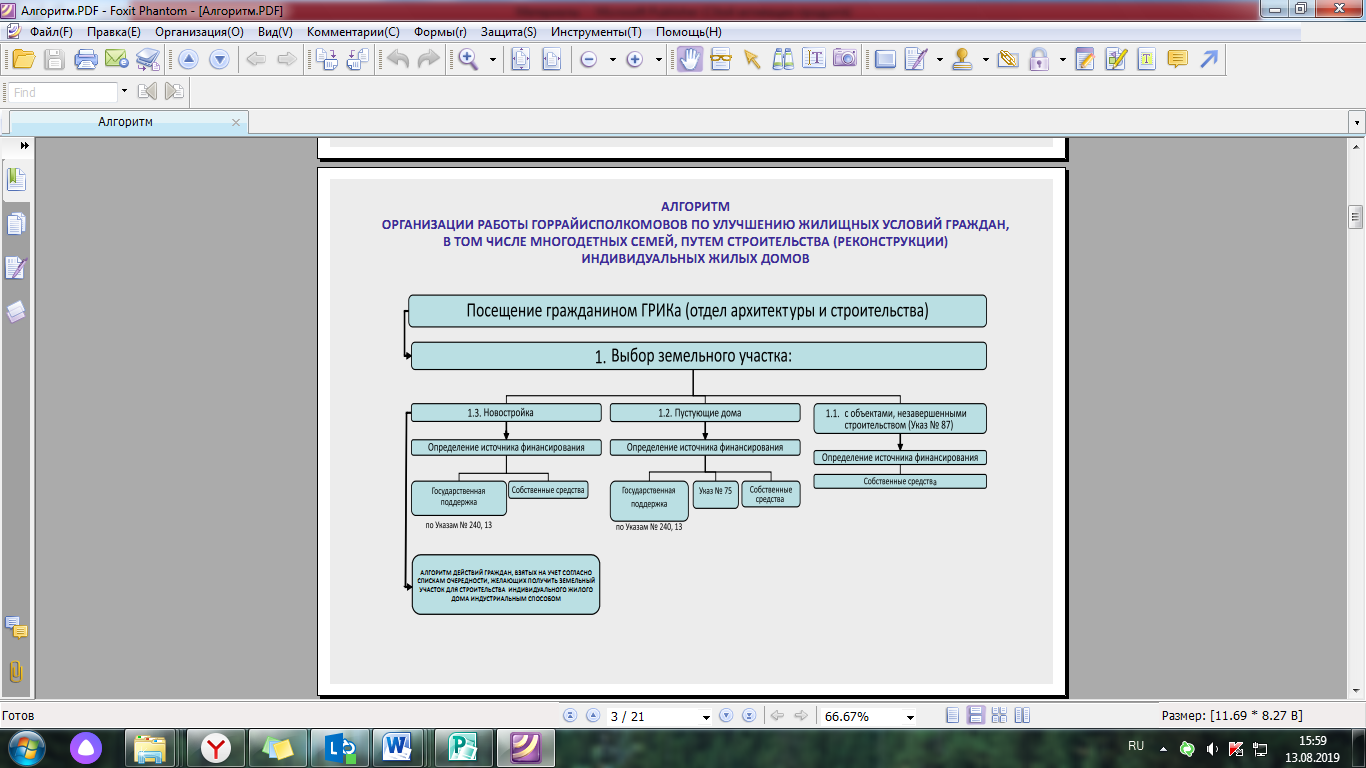 ЗАЩИТА МАТЕРИНСТВА И ДЕТСТВА В РЕСПУБЛИКЕ БЕЛАРУСЬДинамика демографических процессов Достижения в сфере охраны здоровья матери и ребенка Социальная защита матери и ребенкаПоддержка молодых и многодетных семей при строительстве (реконструкции) и приобретении жилья. 223 49ПРОФИЛАКТИКА НАРКОМАНИИ В РЕСПУБЛИКЕ БЕЛАРУСЬ 10О СОЦИАЛЬНО-ЭКОНОМИЧЕСКОМ РАЗВИТИИ МОГИЛЕВСКОЙ ОБЛАСТИ И ГОРЕЦКОГО РАЙОНА В ПЕРВОМ ПОЛУГОДИИ 2019г. 13ОПЕРАТИВНАЯ ОБСТАНОВКА В ОБЛАСТИ. ЛВЖ. ЗАБЛУДИВШИЕСЯ В ЛЕСУ. ГРОЗА И ШКВАЛИСТОЕ УСИЛЕНИЕ ВЕТРА17Приложение 119